【】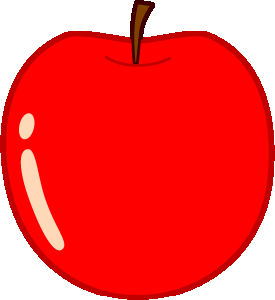 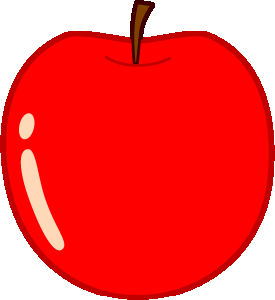 ①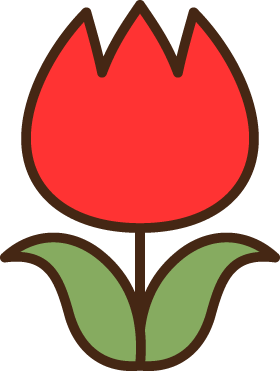 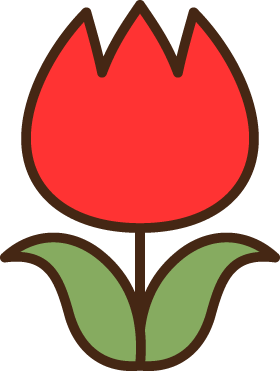 ②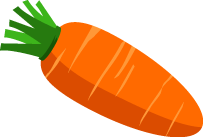 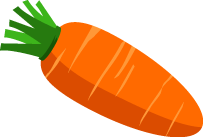 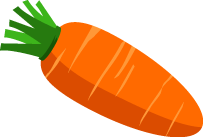 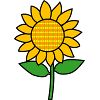 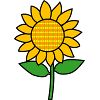 ③【】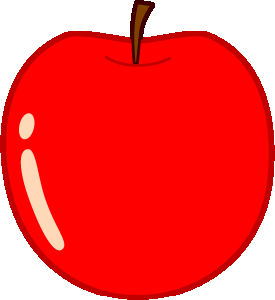 ①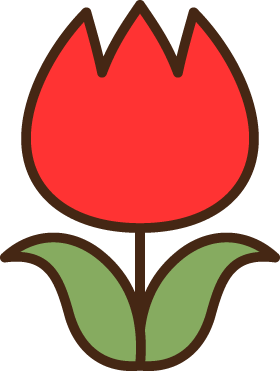 ②③